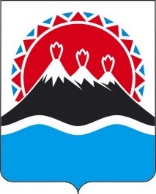 П О С Т А Н О В Л Е Н И ЕПРАВИТЕЛЬСТВАКАМЧАТСКОГО КРАЯ[Дата регистрации] № [Номер документа]г. Петропавловск-КамчатскийВ соответствии с Федеральным законом от 12.02.1998 № 28-ФЗ 
«О гражданской обороне», постановлением Правительства Российской Федерации от 26.11.2007 № 804 «Об утверждении Положения о гражданской обороне в Российской Федерации» и в целях решения задачи, связанной с разработкой и осуществлением мер, направленных на сохранение объектов, необходимых для устойчивого функционирования экономики и выживания населения в военное время,ПРАВИТЕЛЬСТВО ПОСТАНОВЛЯЕТ:1. Утвердить положение о комиссии по вопросам повышения устойчивости функционирования объектов экономики Камчатского края согласно приложению к настоящему постановлению.2. Возложить организационное и материально-техническое обеспечение деятельности комиссии по вопросам повышения устойчивости функционирования объектов экономики Камчатского края на Министерство по чрезвычайным ситуациям Камчатского края.3. Рекомендовать органам местного самоуправления муниципальных образований и руководителям организаций в Камчатском крае принять соответствующие меры по повышению устойчивости функционирования объектов экономики.4. Признать утратившими силу:1) постановление Правительства Камчатского края от 22.04.2008 № 119-П «О комиссии по вопросам повышения устойчивости функционирования объектов экономики Камчатского края»;2) постановление Правительства Камчатского края от 26.01.2009 № 22-П 
«О внесении изменений в приложение № 1 к постановлению Правительства Камчатского края от 22.04.2008 № 119-П «О комиссии по вопросам повышения устойчивости функционирования объектов экономики Камчатского края»;3) постановление Правительства Камчатского края от 27.10.2009 № 399-П «О внесении изменения в приложение № 1 к постановлению Правительства Камчатского края от 22.04.2008 № 119-П «О комиссии по вопросам повышения устойчивости функционирования объектов экономики Камчатского края»;4) постановление Правительства Камчатского края от 06.02.2012 № 90-П 
«О внесении изменения в приложение № 1 к постановлению Правительства Камчатского края от 22.04.2008 № 119-П «О комиссии по вопросам повышения устойчивости функционирования объектов экономики Камчатского края»;5) постановление Правительства Камчатского края от 27.02.2013 № 77-П 
«О внесении изменений в постановление Правительства Камчатского края от 22.04.2008 № 119-П «О комиссии по вопросам повышения устойчивости функционирования объектов экономики Камчатского края»;6) постановление Правительства Камчатского края от 25.03.2016 № 91-П 
«О внесении изменений в приложение № 2 к постановлению Правительства Камчатского края от 22.04.2008 № 119-П «О комиссии по вопросам повышения устойчивости функционирования объектов экономики Камчатского края»;7) постановление Правительства Камчатского края от 24.05.2021 № 194-П «О внесении изменений в постановление Правительства Камчатского края от 22.04.2008 №119-П «О комиссии по вопросам повышения устойчивости функционирования объектов экономики Камчатского края».5. Настоящее постановление вступает в силу после дня его официального опубликования[горизонтальный штамп подписи 1]Приложение к постановлению Правительства Камчатского краяот [Дата регистрации] № [Номер документа]Положение о комиссии по вопросам повышения устойчивости функционирования объектов экономики Камчатского края1. Общие положения.1. Настоящее Положение определяет назначение, основные задачи, полномочия и права, а также порядок работы комиссии по вопросам повышения устойчивости функционирования объектов экономики Камчатского края (далее — Комиссия).2. Комиссия является органом, осуществляющим межведомственное взаимодействие и координацию деятельности территориальных органов федеральных органов исполнительной власти по Камчатскому краю, исполнительных органов Камчатского края, органов местного самоуправления муниципальных образований в Камчатском крае и организаций, осуществляющих свою деятельность на территории Камчатского края (далее - организации), по решению задач, связанных с разработкой и осуществлением мер, направленных на сохранение объектов, необходимых для устойчивого функционирования экономики Камчатского края.3. Комиссия в своей деятельности руководствуется Конституцией Российской Федерации, федеральными конституционными законами, федеральными законами, нормативными правовыми актами Президента Российской Федерации, нормативными правовыми актами Правительства Российской Федерации, нормативными правовыми актами Министерства Российской Федерации по делам гражданской обороны, чрезвычайным ситуациям и ликвидации последствий стихийных бедствий, законами и иными нормативными правовыми актами Камчатского края, а также настоящим Положением.4. Для обеспечения деятельности Комиссии могут создаваться рабочие группы Комиссии.2. Основные задачи Комиссии.5. Основными задачами Комиссии являются:1) организация работы по повышению устойчивости функционирования объектов экономики Камчатского края в мирное и военное время;2) контроль за подготовкой объектов экономики Камчатского края к работе в условиях мирного и военного времени, за разработкой, планированием и осуществлением мероприятий по повышению устойчивости их функционирования;3) организация работы по комплексной оценке состояния, возможностей и потребностей организаций производственной и непроизводственной сфер экономики Камчатского края для обеспечения выпусков заданных объемов и номенклатуры продукции в условиях возможных потерь и разрушений в мирное и военное время;4) рассмотрение результатов работы по повышению устойчивости функционирования объектов экономики Камчатского края и подготовка предложений по практическому осуществлению мероприятий, направленных на повышение устойчивости функционирования объектов экономики Камчатского края;5) разработка проектов докладов и других документов о подготовленности объектов экономики Камчатского края к функционированию в мирное и военное время.3. Полномочия и права Комиссии.6. В целях выполнения возложенных задач Комиссия:1) принимает, в пределах своей компетенции, решения о проведении эвакуационных мероприятий на территории Камчатского края;2) запрашивает и получает в установленном порядке от территориальных органов федеральных органов исполнительной власти по Камчатскому краю, исполнительных органов Камчатского края, органов местного самоуправления муниципальных образований в Камчатском крае, организаций материалы и информацию, необходимые для деятельности Комиссии;3) заслушивает на заседаниях Комиссии должностных лиц территориальных органов федеральных органов исполнительной власти по Камчатскому краю, исполнительных органов Камчатского края, органов местного самоуправления муниципальных образований в Камчатском крае и организаций по вопросам повышения устойчивости функционирования объектов экономики Камчатского края;4) вносит губернатору Камчатского края предложения о распределении финансовых средств, направляемых на проведение мероприятий по повышению устойчивости функционирования объектов экономики Камчатского края.4. Состав и порядок работы Комиссии.7. Комиссия образуется распоряжением Правительства Камчатского края.8. Комиссия образуется в составе председателя Комиссии, заместителя председателя Комиссии, секретаря и других членов Комиссии. Члены Комиссии обладают равными правами при обсуждении рассматриваемых на заседании вопросов.9. Заседания Комиссии проходят под руководством председателя Комиссии, а в случаях его отсутствия под руководством заместителя председателя Комиссии.10. Председатель Комиссии координирует и контролирует работу рабочих групп Комиссии.11. Заседания Комиссии проводятся по мере необходимости и в соответствии с планом работы Комиссии, считаются правомочными, если на них присутствует не менее половины от общего числа ее членов.12. Члены Комиссии не вправе делегировать свои полномочия другим лицам. При невозможности своего участия в заседании Комиссии, члены Комиссии информируют об этом секретаря Комиссии. Член Комиссии вправе изложить свое мнение по рассматриваемым вопросам в письменном виде, которое зачитывается на заседании Комиссии.13. Решения Комиссии принимаются простым большинством голосов присутствующих на заседании членов Комиссии. При равенстве голосов право решающего голоса принадлежит председательствующему на заседании Комиссии. В случае несогласия с принятым решением член Комиссии вправе изложить свое мнение в письменной форме, которое приобщается к протоколу.14. Решения Комиссии оформляются протоколом, который подписывает председательствующий на заседании Комиссии.15. Решения Комиссии носят рекомендательный характер.5. Состав и задачи рабочих групп Комиссии.16. Для обеспечения деятельности Комиссии создаются следующие рабочие группы:1) рабочая группа по повышению устойчивости функционирования топливно-энергетического комплекса, жилищно-коммунального хозяйства и промышленного производства Камчатского края в условиях чрезвычайных ситуаций мирного и военного времени;2) рабочая группа по повышению устойчивости функционирования агропромышленного комплекса Камчатского края в условиях чрезвычайных ситуаций мирного и военного времени;3) рабочая группа по повышению устойчивости функционирования объектов социальной сферы Камчатского края в условиях чрезвычайных ситуаций мирного и военного времени;4) рабочая группа по повышению устойчивости функционирования управления в условиях чрезвычайных ситуаций мирного и военного времени;5) рабочая группа по повышению устойчивости функционирования транспортной системы Камчатского края в условиях чрезвычайных ситуаций мирного и военного времени.17. К функциям рабочей группы по повышению устойчивости функционирования топливно-энергетического комплекса, жилищно-коммунального хозяйства и промышленного производства Камчатского края в условиях чрезвычайных ситуаций мирного и военного времени относятся:1) определение степени устойчивости элементов и систем электро- и теплоснабжения, водо- и топливоснабжения в условиях чрезвычайных ситуаций мирного и военного времени;2) анализ возможности работы объектов экономики Камчатского края от автономных источников энергоснабжения и использования для этих целей запасов твердого топлива на территории Камчатского края;3) подготовка предложений по дальнейшему устойчивому функционированию топливно-энергетического комплекса, жилищно-коммунального хозяйства и промышленного производства Камчатского края в условиях чрезвычайных ситуаций мирного и военного времени;4) оценка эффективности мероприятий по повышению устойчивости функционирования промышленных предприятий Камчатского края в условиях чрезвычайных ситуаций мирного и военного времени;5) анализ возможного разрушения основных производственных фондов и потерь производственных мощностей промышленных предприятий Камчатского края;6) определение возможных разрушений транспортных коммуникаций Камчатского края и сооружений на них.18. К функциям рабочей группы по повышению устойчивости функционирования агропромышленного комплекса Камчатского края в условиях чрезвычайных ситуаций мирного и военного времени относятся:1) определение потерь мощностей агропромышленного комплекса Камчатского края, снижения объема производства продукции в условиях чрезвычайных ситуаций мирного и военного времени;2) анализ эффективности мероприятий по снижению ущерба в животноводстве, растениеводстве и производстве продуктов питания в условиях чрезвычайных ситуаций мирного и военного времени;3) подготовка предложений по повышению устойчивости функционирования организаций агропромышленного комплекса Камчатского края в условиях чрезвычайных ситуаций мирного и военного времени.19. К функциям рабочей группы по повышению устойчивости функционирования объектов социальной сферы Камчатского края в условиях чрезвычайных ситуаций мирного и военного времени относятся:1) анализ эффективности мероприятий по повышению устойчивости функционирования объектов социальной сферы Камчатского края (медицины, образования, культуры) в условиях чрезвычайных ситуаций мирного и военного времени;2) подготовка предложений по дальнейшему повышению устойчивости функционирования организаций социальной сферы на территории Камчатского края в условиях чрезвычайных ситуаций мирного и военного времени.20. К функциям рабочей группы по повышению устойчивости функционирования управления в условиях чрезвычайных ситуаций мирного и военного времени относятся:1) анализ эффективности мероприятий по повышению устойчивости функционирования системы управления и связи Камчатского края в условиях чрезвычайных ситуаций мирного и военного времени, в том числе способности дублеров обеспечить управление организациями Камчатского края при нарушении связи с основными органами управления;2) подготовка предложений по дальнейшему повышению устойчивости функционирования системы управления и связи Камчатского края в условиях чрезвычайных ситуаций мирного и военного времени с подчиненными и выше стоящими органами управления.21. К функциям рабочей группы по повышению устойчивости функционирования транспортной системы Камчатского края в условиях чрезвычайных ситуаций мирного и военного времени относятся:1) анализ эффективности мероприятий по повышению устойчивости функционирования транспортной системы Камчатского края в условиях чрезвычайных ситуаций мирного и военного времени;2) определение возможных потерь транспортной системы Камчатского края в условиях чрезвычайных ситуаций мирного и военного времени;3) подготовка предложений по дальнейшему повышению устойчивости функционирования транспортной системы Камчатского края в условиях чрезвычайных ситуаций мирного и военного времени.О комиссии по вопросам повышения устойчивости функционирования объектов экономики Камчатского краяПредседатель Правительства Камчатского краяЕ.А. Чекин